上海碧云天生物技术有限公司高通量测序服务询价表High-throughput Sequencing Quotation 注：请将表格填写好之后发送至 service@beyotime.com  ， 我们将尽快和您联系，并根据您的要求设计方案和给出相关报价。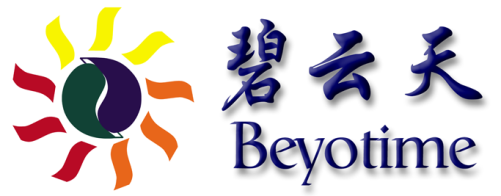 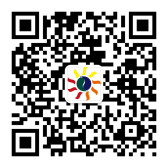 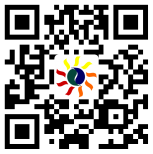 基础信息基础信息销售员信息(碧云天填写)*客户姓名*联系方式手机：                           邮箱：*单位*纳税人识别号*收件地址*课题组/导师研究方向实验设计实验设计2.1 实验目标与预算实验目标：实验预算： 2.2 研究生物学层次1. 基因组水平(DNA测序)2. 转录组水平(RNA测序)3. 表观遗传学(甲基化、组蛋白等)4. 其他(_______________)2.3 研究对象生物学分类1. 细菌2. 真菌3. 人4. 其他动物(                                            )5. 植物6. 混合样品(如环境/土壤/肠道微生物、特定情况下的混合样品)7. 其他(_______________)(如病毒、大质粒等)研究对象已知信息（基因组信息等）2.5 基本的实验设计1. T0703 全基因组重测序(WGS)2. T0705 全外显子测序(WES)3. T0707 转录组测序(RNA-seq)4. T0709 小RNA测序(Small RNA Sequencing)5. T0711 长链非编码RNA测序(lncRNA-Seq)6. T0713 简化重亚硫酸盐甲基化测序(RRBS)7. T0715 染色质免疫共沉淀测序(ChIP-Seq)8. T0741 单细胞全基因组重测序以及标准分析9. T0742 单细胞外显子组&目标区域测序以及标准分析10. T0743 单细胞转录组测序以及标准分析11. 不在以上所有选项中(_______________)2.6 核心参考文献样品信息样品信息3.1样品类型1. 组织样品2. 血液和体液3. 抽提好的基因组DNA4. 抽提好的总RNA5. 其他(_______________)3.2 样品获取和保存的方式(这个问题和上一个问题同样重要，请仔细填写)3.3 样品的数量分析要求(是否需要生物信息学分析，如需要，大致写一下需要的结果)分析要求(是否需要生物信息学分析，如需要，大致写一下需要的结果)